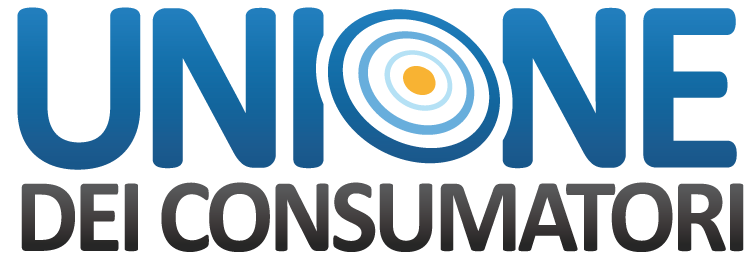 Vuoi ottenere l’indennizzo economicoche ti spetta per legge?Segui questi semplici istruzioni:Compila il seguente reclamo, in tutti i suoi campi;Firma e inserisci la data;Spediscilo al Gestore via PEC, fax o raccomandata A./R. (Se dovessi avere difficoltà, ci pensiamo noi per te);Richiedi una consulenza gratuita del tuo caso, al costo simbolico di un 1.00 € (tesseramento convenzione telefonia, internet e pay tv), inviando copia del presente reclamo a telecomunicazioni@unionedeiconsumatori.itSe vuoi saperne di più, chiama allo 091.6190601 o manda un messaggio sul nostro form di contatto.[Pagina da NON inviare al gestore telefonico]Spett.le FastWeb S.p.A. Servizio Assistenza Clienti Via Caracciolo, 51 20155 Milano Fax 0245455677fastwebspa@legalmail.it		Unione dei ConsumatoriVia I. Capuano n.1490018, Termini Imerese (PA)telecomunicazioni@unionedeiconsumatori.itOggetto: reclamo utenza n…………………..intestata a………………………………………………………………... per fatturazione a 28 giorni illegittima come da Delibera A.G.COM. 121/17/CONSIo sottoscritto/a…………………………………………………….codice fiscale………………………………………….Recapito fisso………………………….recapito mobile………………………… email………………………………...residente in………………………………………………………….PREMESSO CHEl’Agcom, con deliberazione del marzo 2017, ha vietato la tariffazione a 28 giorni per le offerte di telefonia fissa ed offerte bundle fisso+mobile.La S.V., ciononostante, contravvenendo in modo esplicito a quanto statuito dall’Autorità ha applicato la tariffazione a 28 giorni sull’utenza in oggetto.Pertanto, con la presente CHIEDOla rettificazione delle fatture già emesse e pagate e, per l’effetto, il rimborso (anche su fatture di prossima emissione) dell 8,5% per mensilità, in forza della Delibera A.G.COM 121/17/CONS;la corresponsione degli indennizzi secondo vigente normativa/carta dei servizi;la rettifica delle fatture di prossima emissione.In attesa di Vostro positivo riscontro scritto (vi chiedo di non trasmettere il riscontro a mezzo mail in quanto da me in disuso), entro e non oltre 10 giorni dal ricevimento della presente.Autorizzo Unione dei Consumatori al trattamento dei dati personali, secondo quanto stabilito dal D.Lgs 196/2003 e, per l’effetto, a ogni comunicazione ritenuta necessaria.Chiedo alla spettabile Associazione, che mi legge in copia, di prendere cortesemente nota della presente segnalazione e di voler valutare l’opportunità di un intervento di informazione ai consumatori a mezzo stampa, autorizzandola, al contempo, a tenermi aggiornato sulle proprie attività. Acconsento, altresì,  ad essere contattato telefonicamente per valutare l’apertura di un contenzioso presso l’Autorità, al fine di tutelarmi ed assistermi. Con riserva di ogni diritto, ragione ed azione con l’occasione,Distinti salutiSi allegano alla presente le fatture oggetto della contestazione.Luogo……………………………                    Data…………………………….Firma …………………………………